Summer Day Camps 2019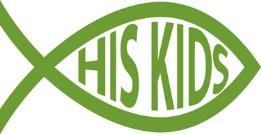 Child’s Name: 	 T-Shirt size: SM  MED  LG  XL T-shirts are mandatory. Replacement T-shirts are $15.Phone: 	Grade (Sept-‘19)  -    	Site: Saanich  or Westshore If your child is entering Kindergarten in September 2019 you must contact us prior to submitting this sign-up sheet.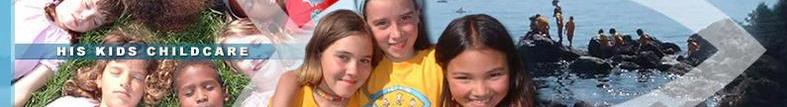 Please check off the weeks you require - One Sheet Per Child PleaseHours: Saanich - 7:00am-5:30pm Westshore - 7:00am-6:00pmThis not a registration form. All children must have a registration form on site before they may attend. Registration forms are available at HIS Kids sites, or at www.hiskidschildcare.comPayment is due at time of sign up. Cheques must be dated the beginning of each week that your child(ren) is/are in attendance. A one-time registration fee of $35.00 is required at time of sign up, dated today.If you have any questions call HIS Kids at: (250) 658-8689 (Saanich)(250) 744-8700 (Westshore)
Parent’s Signature 	Please note that we require 4 weeks written notice to refund payment in full for anything you sign up for on this form. If you do not give the proper notice you will be required to pay in full.              There is a $25.00 NSF charge      HIS Kids Childcare (Head Office)	                                                                                    Saanich - (250) 658-86895100 Del Monte Ave	(250) 744-8700	Westshore - (250) 478-5436Victoria, BC Canada V9Y 1W8	E-mail – hiskids@shaw.cawww.hiskidschildcare.comWeek 1July2-6$160.00Week 2HIS KIDS CLOSED    - July 8-12 -    HIS KIDS CLOSED – both locationsHIS KIDS CLOSED    - July 8-12 -    HIS KIDS CLOSED – both locationsHIS KIDS CLOSED    - July 8-12 -    HIS KIDS CLOSED – both locationsWeek 3July 15-19 $200.00Week 4July 22-29$200.00Week 5July 29, August 1-2$200.00Week 6August 7-10 (Closed BC Day – Aug 6)$160.00Week 7August 12-16$200.00Week 8August 19-23$200.00Week 9August 26-30$200.00